Реестровый номер торгов 2023 - 58ИЗВЕЩЕНИЕо проведении электронного аукциона на право заключения договора аренды земельного участка, находящегося в собственности Воронежской области, расположенного по адресу: Воронежская область, г Воронеж, прилегает к земельному участку по ул. Красный Октябрь, 94а Основание проведения электронного аукциона: приказ уполномоченного органа - департамента имущественных и земельных отношений Воронежской области от 01.08.2023 № 2104 «О проведении электронного аукциона на право заключения договора аренды земельного участка, находящегося в собственности  Воронежской области, расположенного по адресу: Воронежская область, г Воронеж, прилегает к земельному участку по ул. Красный Октябрь, 94а».Оператор электронной торговой площадки (далее – Оператор) - акционерное общество «Единая электронная торговая площадка» (далее - АО «ЕЭТП»), адрес местонахождения: 115114, г. Москва,                 ул. Кожевническая, д. 14, стр. 5, тел. (495) 276-16-26, официальный сайт: www.roseltorg.ru.Организатор электронного аукциона - КУ ВО «Фонд госимущества Воронежской области»; адрес местонахождения: 394018, г. Воронеж, ул. Средне-Московская, д.12; тел.: (473) 212-70-01;                                e-mail: mail@fgivo.ru.Арендодатель - Департамент имущественных и земельных отношений Воронежской области; адрес местонахождения: 394006, г. Воронеж, пл. Ленина, д. 12; тел.: (473) 212-73-65, 212-73-89, факс (473) 277-93-00, e-mail: dizo@govvrn.ru.Время и место подачи заявок: круглосуточно на электронной торговой площадке АО «ЕЭТП» www.roseltorg.ru.Дата и время начала приема заявок в электронном аукционе – 04 августа 2023 г. в 09 часов 00 минут. Дата и время окончания приема заявок в электронном аукционе – 31 августа 2023 г. в 11 часов 00 минут.Дата рассмотрения заявок на участие в электронном аукционе – 01 сентября 2023 г.Дата, время и место проведения электронного аукциона – 05 сентября 2023 г. в 09 часов 15 минут на электронной торговой площадке АО «ЕЭТП» www.roseltorg.ru.Дата и время осмотра земельного участка на местности – устанавливается Организатором электронного аукциона на основании письменных заявлений от заинтересованных лиц, поступивших Организатору электронного аукциона не позднее, чем за 5 дней до даты окончания приема заявок на участие в электронном аукционе.Сведения о предмете электронного аукционаПредмет электронного аукциона – земельный участок, расположенный по адресу: Воронежская область, г. Воронеж, прилегает к земельному участку по ул. Красный Октябрь, 94а.Площадь – 12 057 кв. м.Кадастровый номер – 36:34:0304030:821.Собственник – Воронежская область.Ограничения (обременения): 220 кв. м ограничено в использовании охранными зонами сетей инженерно-технического обеспечения.Категория земель – земли населенных пунктов.Разрешенное использование – склады.Параметры разрешенного строительства объекта капитального строительства определяются в соответствии с решением Воронежской городской Думы от 20.04.2022 № 466-V «Об утверждении Правил землепользования и застройки городского округа город Воронеж» (далее - Правила) (Зона ПК – «Зона производственно-коммунальной застройки»).Информация о допустимых параметрах разрешенного строительства объекта капитального строительства изложена в чертеже градостроительного плана земельного участка                                          № РФ-36-2-02-0-00-2023-0221-0 (далее – ГПЗУ) (Приложение № 3).Предельные (минимальные и (или) максимальные) размеры земельного участка и предельные параметры разрешенного строительства, реконструкции объекта капитального строительства, установленные градостроительным регламентом для территориальной зоны, в которой расположен земельный участок:1) Предельные (минимальные и (или) максимальные) размеры земельных участков, в том числе их площадь – не подлежит установлению.2) Минимальные отступы от границ земельного участка в целях определения мест допустимого размещения зданий, строений, сооружений, за пределами которых запрещено строительство зданий, строений, сооружений (с учетом п. 7 ст. 22 Правил землепользования и застройки):- для производственной деятельности (виды разрешенного использования с кодами 6.0, 6.1, 6.2, 6.2.1, 6.3, 6.3.1, 6.4, 6.5, 6.6, 6.7, 6.8, 6.9, 6.9.1, 6.12 в соответствии с Классификатором видов разрешенного использования) - 3 м.- для прочих объектов – 3 м. 3) Предельное количество этажей или предельная высота зданий, строений, сооружений – не подлежит установлению.4) Максимальный процент застройки в границах земельного участка, определяемый как отношение суммарной площади земельного участка, которая может быть застроена, ко всей площади земельного участка – 40%.Архитектурно-строительные требования зоны ПК: 1) Планировочное решение застройки должно соответствовать требованиям технических регламентов о пожарной безопасности, требованиям норм по инсоляции и естественной освещенности. В примагистральной полосе производственных зон следует размещать участки и объекты общественного назначения. При размещении общественных объектов планировочное решение должно обеспечивать возможность посетительских пешеходных и транспортных потоков на территорию зоны.2) Вспомогательные строения: разрешены к размещению.3. Паркирование и хранение транспорта в соответствии с пунктом 9 статьи 22 Правил.4. Жилая застройка территории не допускается.5. Блокировка: допускается брандмауэрная застройка территории для специализированных комплексов.6. Ограждения. Тип ограждения земельных участков со стороны улиц и его высота должны соответствовать требованиям, установленным Правилами благоустройства территорий городского округа город Воронеж.7. Размещение объектов местного значения: в соответствии с местными нормативами градостроительного проектирования (МНГП).8. Расчетные показатели минимально допустимого уровня обеспеченности населения объектами коммунальной, транспортной, социальной инфраструктур и расчетные показатели максимально допустимого уровня территориальной доступности указанных объектов для населения в случае, если в границах территориальной зоны, применительно к которой установлен данный градостроительный регламент, предусматривается осуществление деятельности по комплексному развитию территории, принимаются в соответствии с нормативами градостроительного проектирования. Ограничения использования земельных участков и объектов капитального строительства в границах зон с особыми условиями использования территории, границах территорий объектов культурного наследия.В границах зон с особыми условиями использования территории, границах территорий объектов культурного наследия, отображенных на карте градостроительного зонирования, действуют ограничения использования земельных участков и объектов капитального строительства, установленные для таких зон в соответствии с законодательством Российской Федерации, нормативными правовыми актами Воронежской области, муниципальными правовыми актами городского округа город Воронеж.Санитарно-гигиенические и экологические требования:1. Канализация: подключение к центральной системе канализации: обязательно.2. Мусороудаление: обязательна организация вывоза ТБО от площадок с контейнерами.3. Инженерная подготовка территории:- вертикальная планировка с организацией отвода поверхностных вод: обязательна;- мероприятия по рекультивации почв: обязательны при изменении вида разрешенного использования.4. Экологические требования:- санитарные зоны должны быть озеленены не менее чем на 40%;- проведение пылевлагозащитных мероприятий для источников негативного воздействия: обязательно;- организация ливневой канализации.Коэффициент (максимальный) плотности застройки – не подлежит установлению.Минимальный процент застройки в границах земельного участка устанавливается в соответствии с пунктом 6 статьи 22 Правил.Кроме того, в соответствии с ГПЗУ необходимо соблюдение следующих условий:1) При размещении объектов, необходимо учитывать, что части земельного участка ограничены в использовании в отношении охранных зон сетей инженерно-технического обеспечения, в связи с чем необходимо получение соответствующих согласований собственников и балансодержателей, а также получение технических условий на вынос сетей, в случае строительства в охранных зонах. Размер охранной зоны и линию отступа застройки при проектировании и строительстве необходимо дополнительно согласовать с собственниками и балансодержателями сетей. Информация о точных площадях отсутствует. 2) В соответствии с картами зон с особыми условиями использования, утвержденными в составе Правил землепользования и застройки, земельный участок частично расположен в границах приаэродромной территории аэродрома «Придача» и частично в санитарно-защитной зоне, в связи с чем необходимо учесть соответствующие ограничения к земельному участку и объектам капитального строительства. 3) Согласно выписке из ЕГРН:- ограничения прав на земельный участок, предусмотренные статьей 56 Земельного кодекса Российской Федерации; Срок действия: не установлен; реквизиты документа-основания: приказ от 30.06.2020 № 298 выдан: Департамент природных ресурсов и экологии Воронежской области; Реестровый номер границы: 36:00-6.622; Вид объекта реестра границ: Зона с особыми условиями использования территории; Вид зоны по документу: Водоохранная зона реки Песчанка на территории Новоусманского района и городского округа город Воронеж Воронежской области; Тип зоны: Водоохранная зона; Номер: 0. Площадь земельного участка, покрываемая зоной с особыми условиями использования, составляет 10 061 кв. м;- ограничения прав на земельный участок, предусмотренные статьей 56 Земельного кодекса Российской Федерации; Срок действия: не установлен; реквизиты документа-основания: документ, воспроизводящий необходимые для внесения в государственный кадастр недвижимости сведения о границах между субъектами Российской Федерации, границах муниципального образования, границах населенного пункта, содержащиеся в утвержденных органами власти документах от 27.11.2018 № PVD-0100/2018-7338-1; постановление от 01.04.2014 № 17 выдан: Главный государственный санитарный врач Российской Федерации; текстовое и графическое описание (план границ) от 22.08.2017 № б/н; доверенность от 28.09.2018 № 86; Реестровый номер границы: 36:34-6.1123; Вид объекта реестра границ: Зона с особыми условиями использования территории; Вид зоны по документу: Санитарно-защитная зона для цеха Д-1 промплощадки № 2; Тип зоны: Иная зона с особыми условиями использования территории. Площадь земельного участка, покрываемая зоной с особыми условиями использования, составляет            2 738 кв. м;- ограничения прав на земельный участок, предусмотренные статьей 56 Земельного кодекса Российской Федерации; Срок действия: не установлен; реквизиты документа-основания: приказ «Об установлении границ зон затопления и подтопления территории городского округа город Воронеж при половодьях и паводках р.Дон, р.Песчаный Лог на основании предложения Департамента природных ресурсов и экологии Воронежской области от 21.12.2022 № 283» выдан: Донское бассейновое водное управление Федерального агентства водных ресурсов (Донское БВУ); Реестровый номер границы: 36:00-6.745; Вид объекта реестра границ: Зона с особыми условиями использования территории; Вид зоны по документу: территория сильного подтопления (при глубине залегания грунтовых вод менее 0,3м) г. Воронеж водами рек Воронеж, Песчанки и Воронежским водохранилищем; Тип зоны: Иная зона с особыми условиями использования территории. Площадь земельного участка, покрываемая зоной с особыми условиями использования, составляет 2 756 кв. м;- ограничения прав на земельный участок, предусмотренные статьей 56 Земельного кодекса Российской Федерации; Срок действия: не установлен; реквизиты документа-основания: постановление правительства РФ от 18.04.2014 № 360; приказ от 21.12.2022 № 282; представленный пакет документов (ZoneToGKN_94EIB8AE-A243-4BBA-A3A6-BFCE68EB81EE.zip) от 24.03.2023 № 01-51/1325/23; документ, воспроизводящий необходимые для внесения в государственный кадастр недвижимости сведения о границах между субъектами Российской Федерации, границах муниципального образования, границах населенного пункта, содержащиеся в утвержденных органами власти документах от 12.04.2023 № PVD-0100/2023-17425-1; графическое описание местоположения границ зон с особыми условиями использования территории от 11.11.2022 № 1; письмо от 24.10.2022       № ИВ-134-10825; письмо от 11.10.2022 № 05-17/701; письмо от 19.10.2022 № 09-В/02-ТО/17857; письмо от 21.10.2022 № 16-20744-РИ/22; Реестровый номер границы: 36:00-6.752; Вид объекта реестра границ: Зона с особыми условиями использования территории; Вид зоны по документу: Зона затопления территории города Воронеж, затапливаемая водами рек Воронеж, Песчанки и Воронежским водохранилищем при половодьях и паводках 1 % обеспеченности; Тип зоны: Иная зона с особыми условиями использования территории. Площадь земельного участка, покрываемая зоной с особыми условиями использования, составляет             9 301 кв. м.4) Земельный участок расположен в пределах приаэродромных территорий аэродромов Воронеж (Придача), Воронеж (Балтимор), в связи с чем необходимо соблюдение требований, установленных воздушным законодательством Российской Федерации. Площадь земельного участка, покрываемая зоной с особыми условиями использования, составляет 12 057 кв. м.5) Согласно «Решения об установлении границ приаэродромной территории аэродрома экспериментальной авиации «Воронеж (Придача)», утвержденного Врио директора департамента авиационной промышленности Минпромторга России Д.А. Лысогорского от 29 июня 2018 земельный участок расположен в границах подзон: № 3 (абсолютная высота, заданная поверхностями ограничения препятствий – 159,56м); № 5; № 6, в связи с чем, при архитектурно-строительном проектировании, строительстве, реконструкции объектов капитального строительства, необходимо учитывать соответствующие ограничения.6) Земельный участок расположен в границах зон боевых действий на территории города Воронежа в 1942-1943 годах, в связи с чем необходимо соблюдение Закона РФ от 14.01.1993 № 4292-1 «Об увековечивании памяти погибших при защите Отечества» и закона Воронежской области от 29.04.2016     № 45-ОЗ «Об отдельных мерах по поддержке проведения поисковой работы на территории Воронежской области». Площадь земельного участка, покрываемая зоной с особыми условиями использования, составляет 12 057 кв. м.7) В соответствии с п. 4 ст. 36 Федерального закона от 25.06.2002 № 73-ФЗ «Об объектах культурного наследия (памятниках истории и культуры) народов Российской Федерации» в случае обнаружения в ходе проведения изыскательских, проектных, земляных, строительных, мелиоративных, хозяйственных и иных работ объекта, обладающего признаками объекта культурного наследия, в том числе объекта археологического наследия, заказчик указанных работ, технический заказчик (застройщик) объекта капитального строительства, лицо, проводящее указанные работы, обязаны незамедлительно приостановить указанные работы и в течение трех дней со дня обнаружения такого объекта направить в региональный орган охраны объектов культурного наследия письменное заявление об обнаруженном объекте культурного наследия.Сведения о возможности подключения (технологического присоединения) объекта капитального строительства к сетям инженерно-технического обеспечения:1) Согласно письму ООО «РВК-Воронеж» от 05.05.2023 № И.ВЖВК-05052023-077 сети холодного водоснабжения и водоотведения значительно удалены от места расположения земельного участка. Обеспечение ресурсом по холодному водоснабжению и водоотведению объекта, предполагаемого к размещению на данном земельном участке, возможно осуществить от существующих внутриплощадочных сетей водопровода и канализации, проходящих по смежным земельным участкам, после получения согласия на подключение от их балансодержателя. 2) Согласно письму филиала ПАО «Квадра» - «Воронежская генерация» от 04.04.2023 № 935-26-МН/592-307 тепловые сети и источники теплоснабжения, находящиеся на балансе филиала отсутствуют.3) Согласно письму ОАО «Газпром газораспределение Воронеж» от 07.04.2023 № 18/799 возможность подключения (технологического присоединения) объекта капитального строительства к сетям газораспределения имеется. Ориентировочная нагрузка потребления: газоснабжение – 50 м3/час. Возможная точка подключения газопровод высокого давления 2 категории Ø 630 мм проложенный по              пер. Отличников.4) Согласно письму Управления по охране объектов культурного наследия Воронежской области от 10.04.2023 № 71-11/1649-1 на земельном участке объекты культурного наследия, включенные в единый государственный реестр объектов культурного наследия (памятников истории и культуры) народов Российской Федерации, отсутствуют.5) Согласно письму Публичного акционерного общества «Ростелеком» техническая возможность подключения к сетям связи объекта, расположенного на данном земельном участке, имеется.Начальная цена предмета электронного аукциона (начальный размер ежегодной арендной платы) – 2 879 694 (два миллиона восемьсот семьдесят девять тысяч шестьсот девяносто четыре) рубля 00 копеек.Размер задатка – 100 % от начальной цены предмета электронного аукциона.Величина повышения начальной цены предмета электронного аукциона («шаг аукциона») - 3% (три процента) от начальной цены предмета электронного аукциона. Срок аренды земельного участка - 7 (семь) лет.С иными сведениями о предмете электронного аукциона, градостроительным планом претенденты могут ознакомиться по месту нахождения Организатора электронного аукциона.2. Условия участия в электронном аукционе Общие условия:Лицо, желающее участвовать в электронном аукционе (далее - заявитель), обязано осуществить следующие действия:1) Внести задаток на счет Оператора электронного аукциона в порядке, указанном в п. 3 настоящего извещения.2) Направить Оператору заявку на участие в электронном аукционе в порядке, указанном в п. 4 настоящего извещения. В соответствии с п. 5 ст. 39.13 Земельного Кодекса Российской Федерации допускается взимание оператором электронной площадки с победителя электронного аукциона или иных лиц, с которыми в соответствии с пунктами 13, 14, 20 и 25 статьи 39.12 Земельного Кодекса Российской Федерации заключается договор купли-продажи земельного участка, находящегося в государственной собственности, либо договор аренды такого участка,  платы за участие в электронном аукционе в порядке, размере и на условиях, установленных постановлением Правительства Российской Федерации от 10.05.2018 № 564 «О взимании операторами электронных площадок, операторами специализированных электронных площадок платы при проведении электронной процедуры, закрытой электронной процедуры и установлении ее предельных размеров».3. Порядок внесения и возврата задаткаЗадаток для участия в электронном аукционе вносится на счет Оператора электронной торговой площадки по следующим реквизитам:Получатель – АО "Единая электронная торговая площадка"; ИНН 7707704692; КПП 772501001; наименование банка получателя: Филиал "Центральный" Банка ВТБ (ПАО) в г. Москва; расчетный счет (казначейский счет) 40702810510050001273; БИК 044525411; корреспондентский счет (ЕКС) 30101810145250000411.Назначение платежа: перечисление денежных средств оператору электронной торговой площадки для проведения операций по организации процедур и обеспечению участия в них, лицевой счет № [номер лицевого счета].Задаток должен поступить на указанный счет не позднее даты рассмотрения заявок на участие в электронном аукционе.Задаток вносится заявителем единым платежом в валюте Российской Федерации.Документом, подтверждающим поступление задатка на счет Оператора электронного аукциона, является выписка с этого счета.Задаток возвращается заявителю в следующих случаях и порядке: - в случае отказа в проведении электронного аукциона, в течение 3 (трех) дней со дня принятия решения об отказе в проведении электронного аукциона; - в случае отзыва заявки заявителем до окончания срока приема заявок, в течение 3 (трех) рабочих дней со дня поступления Оператору электронного аукциона уведомления об отзыве заявки; - в случае если заявитель не допущен к участию в электронном аукционе, в течение 3 (трех) рабочих дней со дня оформления протокола приема заявок на участие в электронном аукционе; - в случаях отзыва заявки заявителем позднее даты окончания приема заявок, в течение 3 (трех) рабочих дней со дня подписания протокола о результатах электронного аукциона; - если участник электронного аукциона не признан победителем, в течение 3 (трех) рабочих дней со дня подписания протокола о результатах электронного аукциона. Задаток, внесенный лицом, признанным победителем электронного аукциона, задаток, внесенный единственным принявшим участие в электронном аукционе его участником, либо единственным заявителем, подавшим единственную заявку, соответствующую всем требованиям и указанным в извещении о проведении электронного аукциона условиям электронного аукциона, а также единственным заявителем, признанным участником электронного аукциона, засчитываются в счет арендной платы. Задатки, внесенные этими лицами, не заключившими в установленном порядке договор аренды земельного участка (далее – договор аренды), вследствие уклонения от заключения указанного договора, не возвращаются.4. Порядок подачи и приема заявок на участие в электронном аукционеПодача заявок заявителями осуществляется в соответствии с Регламентом электронной торговой площадки АО «ЕЭТП».Заявка на участие в электронном аукционе подается заявителем после прохождения процедуры регистрации на электронной торговой площадке. Инструкция по регистрации размещена на официальном сайте государственной информационной системы «Официальный сайт Российской Федерации в информационно-телекоммуникационной сети «Интернет» www.torgi.gov.ru.Подача заявок на участие в электронном аукционе осуществляется заявителем с использованием личного кабинета на электронной торговой площадке в соответствии с требованиями, установленными настоящим извещением.Для участия в электронном аукционе необходимо направить Оператору следующий комплект документов:1) заявка на участие в электронном аукционе с указанием банковских реквизитов счета для возврата задатка в форме электронного документа (форма заявки представлена в Приложении № 1 к настоящему извещению);2) копии документов, удостоверяющих личность заявителя (для граждан);3) надлежащим образом заверенный перевод на русский язык документов о государственной регистрации юридического лица в соответствии с законодательством иностранного государства в случае, если заявителем является иностранное юридическое лицо;4) документы, подтверждающие внесение задатка.Заявка на участие в электронном аукционе подается отдельно по каждому лоту. Файлы  электронных документов заявки должны быть следующих форматов: .doc, .docx, .pdf, .rtf, .zip, .7z, .jpg, .gif, .png.Представление документов, подтверждающих внесение задатка, признается заключением соглашения о задатке.Один заявитель имеет право подать только одну заявку на участие в электронном аукционе.Заявки подаются, начиная с даты начала приема заявок до даты окончания приема заявок, указанных в настоящем извещении. Заявки подаются и принимаются одновременно с полным комплектом требуемых для участия в электронном аукционе документов.Заявка на участие в электронном аукционе считается поданной в момент ее подписания усиленной квалифицированной электронной подписью.Заявки, поступившие по истечении срока их приема, Оператором не принимаются и на электронной торговой площадке не регистрируются.Заявитель вправе не позднее дня окончания приема заявок отозвать заявку на участие в электронном аукционе.5. Порядок рассмотрения заявок на участие в электронном аукционеВ указанный в настоящем извещении день и время определения участников электронного аукциона Организатор рассматривает заявки и документы заявителей.По результатам рассмотрения заявок и документов Организатор принимает решение о признании заявителей участниками электронного аукциона.Заявитель не допускается к участию в электронном аукционе по следующим основаниям:- непредставление необходимых для участия в электронном аукционе документов или представление недостоверных сведений;- непоступление задатка на дату рассмотрения заявок на участие в электронном аукционе;- подача заявки на участие в электронном аукционе лицом, которое в соответствии с Земельным кодексом Российской Федерации и другими федеральными законами не имеет права быть участником объявленного электронного аукциона;- наличие сведений о заявителе, об учредителях (участниках), о членах коллегиальных исполнительных органов заявителя, лицах, исполняющих функции единоличного исполнительного органа заявителя, являющегося юридическим лицом, в реестре недобросовестных участников аукциона.Заявитель, допущенный к участию в электронном аукционе, приобретает статус участника электронного аукциона с момента подписания Организатором протокола рассмотрения заявок.Протокол рассмотрения заявок на участие в электронном аукционе подписывается Организатором  не позднее чем в течение одного дня со дня их рассмотрения и размещается на электронной площадке не позднее чем на следующий рабочий день после дня подписания протокола. Данный протокол после размещения на электронной площадке в автоматическом режиме направляется Оператором для размещения на официальном сайте.Заявителям, признанным участниками электронного аукциона, и заявителям, не допущенным к участию в электронном аукционе, Оператор направляет в электронной форме уведомления о принятых в отношении их решениях не позднее дня, следующего после дня подписания протокола рассмотрения заявок.6. Порядок проведения электронного аукционаПроцедура электронного аукциона проводится на электронной торговой площадке в день и время, указанные в настоящем извещении. В ходе проведения электронного аукциона участники электронного аукциона подают предложения о цене предмета электронного аукциона в соответствии со следующими требованиями:1) предложение о цене предмета электронного аукциона увеличивает текущее максимальное предложение о цене предмета электронного аукциона на величину «шага аукциона»;2) участник электронного аукциона не вправе подать предложение о цене предмета электронного аукциона в случае, если текущее максимальное предложение о цене предмета электронного аукциона подано таким участником электронного аукциона.Время ожидания предложения участника электронного аукциона о цене предмета электронного аукциона составляет десять минут. При поступлении предложения участника электронного аукциона о повышении цены предмета электронного аукциона время, оставшееся до истечения указанного срока, обновляется до десяти минут. Если в течение указанного времени ни одного предложения о более высокой цене предмета электронного аукциона не поступило, электронный аукцион завершается.Победителем электронного аукциона признается участник электронного аукциона, предложивший наибольшую цену предмета электронного аукциона.Электронный аукцион признается несостоявшимся в случае, если:- если на основании результатов рассмотрения заявок на участие в электронном аукционе принято решение об отказе в допуске к участию в электронном аукционе всех заявителей или о допуске к участию в электронном аукционе и признании участником электронного аукциона только одного заявителя;- если по окончании срока подачи заявок на участие в электронном аукционе подана только одна заявка на участие в электронном аукционе или не подано ни одной заявки на участие в электронном аукционе;- если в электронном аукционе участвовал только один участник или при проведении электронного аукциона не присутствовал ни один из участников электронного аукциона, либо в случае, если не поступило ни одного предложения о цене предмета электронного аукциона, которое предусматривало бы более высокую цену предмета электронного аукциона.Протокол проведения электронного аукциона подписывается усиленной квалифицированной электронной подписью Оператором и размещается им на электронной площадке в течение одного часа после окончания электронного аукциона. На основании данного протокола Организатор в день проведения электронного аукциона обеспечивает подготовку протокола о результатах электронного аукциона и его размещение в течение одного рабочего дня со дня подписания данного протокола на электронной площадке. Протокол о результатах электронного аукциона после его размещения на электронной площадке в автоматическом режиме направляется Оператором для размещения на официальном сайте.7. Заключение договора аренды земельного участкаПо результатам проведения электронного аукциона договор аренды земельного участка заключается в электронной форме в информационной системе «Официальный сайт Российской Федерации в информационно-телекоммуникационной сети «Интернет» www.torgi.gov.ru и подписывается усиленной квалифицированной электронной подписью сторон такого договора. Договор аренды земельного участка заключается не ранее чем через десять дней со дня размещения протокола рассмотрения заявок на участие в электронном аукционе в случае, если электронный аукцион признан несостоявшимся, либо протокола о результатах электронного аукциона на официальном сайте. Договор аренды с победителем электронного аукциона заключается по цене, установленной по результатам электронного аукциона.Договор аренды заключается по начальной цене предмета электронного аукциона:- с лицом, соответствующим указанным в извещении о проведении электронного аукциона требованиям к участникам электронного аукциона, подавшим единственную заявку на участие в электронном аукционе, и заявка которого признана соответствующей всем указанным в извещении о проведении электронного аукциона условиям;- с заявителем, признанным единственным участником электронного аукциона, - с единственным принявшим участие в электронном аукционе его участником.Если договор аренды в течение тридцати дней со дня направления победителю электронного аукциона проекта указанного договора не был им подписан, Организатор предлагает заключить указанный договор иному участнику электронного аукциона, который сделал предпоследнее предложение о цене предмета электронного аукциона, по цене, предложенной победителем электронного аукциона.Сведения о победителе электронного аукциона, уклонившегося от заключения договора аренды, об иных лицах, с которыми указанный договор заключается в случае признания электронного аукциона несостоявшимся, включаются в реестр недобросовестных участников аукциона, ведение которого осуществляется уполномоченным Правительством Российской Федерации федеральным органом исполнительной власти.В соответствии с п. 7 ст. 448 Гражданского кодекса Российской Федерации победитель торгов не вправе уступать права и осуществлять перевод долга по обязательствам, возникшим из заключенного на торгах договора. Обязательства по такому договору должны быть исполнены победителем торгов лично.Проект договора аренды представлен в Приложении № 2 к настоящему извещению.Все иные вопросы, касающиеся проведения электронного аукциона, не нашедшие отражения в настоящем извещении, регулируются законодательством Российской Федерации.Приложение № 1 к извещению о проведении электронного аукциона 										КУ ВО «Фонд госимущества										Воронежской области»Заявка на участие в электронном аукционена право заключения договора аренды земельного участка, находящегося в собственности Воронежской областиРеестровый номер торгов 2023 - 58От____________________________________________________________________ДЛЯ ФИЗИЧЕСКОГО ЛИЦА:паспорт серия ________ №_____________ выдан________________________________________________________________________________________________________________________________________дата выдачи_______________________________________________________________________________  место регистрации:_________________________________________________________________________ИНН _______________________________почтовый адрес:_____________________________________________________________телефон: ___________________________________________________________________ДЛЯ ЮРИДИЧЕСКОГО ЛИЦА:ОГРН________________________________, ИНН_________________________________Сведения (ФИО, должность, ИНН) об учредителях (участниках), о членах коллегиальных исполнительных органов заявителя, лицах, исполняющих функции единоличного исполнительного органа заявителя _____________________________________________место нахождения: ___________________________________________________________почтовый адрес:______________________________________________________________телефон:____________________________________________________________________________в лице _____________________________, действующего на основании _______________________Подачей настоящей заявки я подтверждаю свое согласие на обработку (сбор, запись, систематизацию, накопление, хранение, уточнение, использование, передачу (предоставление), уничтожение) Организатором аукциона моих персональных данных (полученных от меня и иных лиц), осуществляемую с использованием средств автоматизации и без использования таких средств, в соответствии с Федеральным законом от 27.07.2006 № 152-ФЗ «О персональных данных» в целях заключения договора по итогам торгов. Срок обработки персональных данных: с момента получения персональных данных до достижения целей обработки или до утраты необходимости в достижении этих целей. Согласие на обработку персональных данных может быть отозвано на основании письменного заявления в произвольной форме.Ознакомившись с материалами извещения о проведении электронного аукциона на право заключения договора аренды земельного участка, находящегося в собственности Воронежской области, расположенного по адресу: ________________________________________________, документацией по предмету электронного аукциона, земельным участком на местности и условиями его использования, желаю заключить договор аренды земельного участка, находящегося в собственности Воронежской области.  С проектом договора аренды земельного участка, находящегося в собственности Воронежской области ознакомлен, с условиями согласен.Платежные реквизиты заявителя, на которые следует перечислить подлежащую возврату сумму задатка:_________________________________________________________________К заявке прилагаются:1.______________________________________________________________________ 2._______________________________________________________________________Заявитель:                                                                _______________________                                        подпись/ФИО                                                               «____»______________2023 г.                                Приложение № 2 к извещению о проведении электронного аукциона  Договор аренды земельного участка(заключенный по результатам электронного аукциона)г. Воронеж, Воронежская область, Российская ФедерацияДепартамент имущественных и земельных отношений Воронежской области, именуемый в дальнейшем «Арендодатель», в лице _________________________, действующего на основании _____________________________, с одной стороны, и_________________, именуем____ в дальнейшем «Арендатор», в лице _________, действующего на основании ____________, с другой стороны, вместе именуемые «Стороны», на основании протокола_______________________ № _____ от ___________,  заключили настоящий договор (далее – Договор) о нижеследующем: 1. ПРЕДМЕТ ДОГОВОРА1.1. Арендодатель предоставляет, а Арендатор принимает в пользование на условиях аренды земельный участок с кадастровым номером 36:34:0304030:821, из земель населенных пунктов, расположенный по адресу: Воронежская область, г Воронеж, прилегает к земельному участку по ул. Красный Октябрь, 94а, именуемый в дальнейшем «Участок», с разрешенным использованием: склады.Площадь Участка 12 057 кв. м., в том числе 220 кв. м ограничено в использовании охранными зонами сетей инженерно-технического обеспечения.1.2. Участок осмотрен Арендатором, признан им удовлетворяющим его потребности. Настоящий Договор со дня его подписания Сторонами одновременно приобретает силу акта приема-передачи, в соответствии с которым Арендодатель передал, а Арендатор принял во владение и пользование Участок.2. СРОК ДОГОВОРА АРЕНДЫ2.1. Срок Договора аренды (срок аренды Участка) – 7 (семь) лет. Срок аренды Участка начинает течь с момента подписания Договора.2.2. По окончании срока Договора Участок передается Арендодателю по акту приема-передачи не позднее 1 (одного) рабочего дня.2.3. Арендатор не имеет преимущественного права на заключение Договора на новый срок без проведения торгов.3. АРЕНДНАЯ ПЛАТА3.1. Размер ежегодной арендной платы за Участок составляет ______ (______) рублей __ копеек (далее – Арендная плата), согласно отчету об оценке рыночной стоимости.Арендная плата подлежит начислению с даты подписания Сторонами настоящего Договора.3.2. Арендная плата по Договору вносится Арендатором на расчетный счет Управления федерального казначейства по Воронежской области:Получатель: УФК по Воронежской области (Департамент имущественных и земельных отношений Воронежской области)КБК 83511105022020000120казначейский счет: 03100643000000013100единый казначейский счет: 40102810945370000023 в ОТДЕЛЕНИЕ ВОРОНЕЖ БАНКА РОССИИ//УФК по Воронежской области г. ВоронежБИК 012007084ИНН 3666057069КПП 366601001ОКТМО 20701000Назначение платежа: оплата по договору аренды земельного участка от ________ №_________.Исполнением обязательства по внесению Арендной платы является поступление Арендной платы на расчетный счет Управления федерального казначейства по Воронежской области.3.3. Задаток, внесенный Арендатором на счет Оператора электронной торговой площадки, в сумме _____ (________) рублей __ копеек засчитывается в счет Арендной платы за Участок.3.4. Арендную плату за первый год аренды за вычетом суммы задатка, указанной в п. 3.3 настоящего Договора, Арендатор обязан перечислить на расчетный счет, указанный в п. 3.2 настоящего Договора, в течение 7 (семи) банковских дней с даты подписания настоящего Договора.3.5. Арендную плату за  второй год  аренды Арендатор обязан перечислить на расчетный счет, указанный в п. 3.2 настоящего Договора, в течение 7 (семи) банковских дней с даты подписания настоящего Договора.3.6. Арендную плату за третий и последующие годы аренды Арендатор обязуется вносить поквартально равными частями не позднее 25 числа первого месяца текущего квартала.3.7. Размер Арендной платы может быть пересмотрен Арендодателем в одностороннем порядке в связи с решениями органов государственной власти РФ и Воронежской области, централизованно устанавливающими величину кадастровой стоимости, коэффициенты индексации, методику и показатели определения базового размера арендной платы по видам пользования и категориям арендаторов.3.8. Расчет суммы арендной платы по новой (измененной) цене аренды земли производится за 1 (один) месяц до срока внесения платежа, оговоренного п. 3.6 настоящего Договора, с последующим письменным уведомлением Арендатора, которое является неотъемлемой частью настоящего Договора.3.9. Письменное уведомление Арендатора не требуется в случае официального опубликования в средствах массовой информации соответствующего нормативного акта. Новый размер арендной платы подлежит применению с даты вступления в силу нормативного акта независимо от механизма изменения арендной платы, предусмотренного настоящим Договором.3.10. Неиспользование Участка Арендатором не может служить основанием невнесения Арендной платы.4. ПРАВА И ОБЯЗАННОСТИ АРЕНДОДАТЕЛЯ4.1. Арендодатель вправе:- иметь беспрепятственный доступ на территорию Участка с целью контроля за его использованием в соответствии с условиями Договора;- вносить по согласованию с Арендатором в  Договор  необходимые изменения и уточнения в случае изменения законодательства;- приостанавливать работы, ведущиеся Арендатором  с  нарушением условий Договора;- требовать возмещения убытков, причиненных ухудшением качества земель в результате деятельности Арендатора;- требовать расторжения Договора в случаях и порядке, предусмотренных п. 8.3 Договора.4.2. Арендодатель обязан:- передать Арендатору Участок в состоянии, соответствующем условиям Договора. Доказательством передачи Участка служит факт подписания Арендатором настоящего Договора;- предупредить Арендатора обо всех известных ему недостатках Участка до заключения Договора;- передать Участок в состоянии, пригодном для его использования в соответствии с целевым назначением;- зарегистрировать в органе, осуществляющем государственную регистрацию прав на недвижимое имущество, Договор и все изменения и дополнения к нему. В десятидневный срок с момента государственной регистрации предоставить Арендатору копию Договора с отметкой о его государственной регистрации;- не вмешиваться в хозяйственную деятельность Арендатора, если она не противоречит условиям Договора и земельному законодательству РФ;- предупредить Арендатора обо всех правах третьих лиц на Участок.5. ПРАВА И ОБЯЗАННОСТИ АРЕНДАТОРА5.1. Арендатор вправе:- использовать Участок в соответствии с разрешенным использованием, указанным в п. 1.1 Договора, и другими условиями настоящего Договора.Арендатор не вправе:- передавать свои права и обязанности по Договору третьему лицу в пределах срока действия Договора;- уступать права и осуществлять перевод долга по обязательствам, возникшим из настоящего Договора.5.2. Арендатор обязан:- в соответствии с условиями Договора своевременно вносить Арендную плату;- обеспечивать представителям Арендодателя, органам, осуществляющим контроль использования и охраны земель, свободный доступ на Участок;- допускать представителей собственника линейного объекта (в случае, если Участок полностью или частично расположен в охранной зоне, установленной в отношении линейного объекта) или представителей организации, осуществляющей эксплуатацию линейного объекта, к данному объекту в целях обеспечения его безопасности;- в случае изменения места нахождения (почтового или адреса регистрации) или иных реквизитов Арендатора в десятидневный срок направить Арендодателю письменное уведомление об этом (в случае неисполнения данной обязанности Арендатором, заказная корреспонденция, направленная Арендатору по старому почтовому адресу, считается полученной);- не нарушать права других землепользователей;- не препятствовать юридическим лицам, осуществляющим (на основании существующего решения уполномоченного органа власти) геодезические, геологоразведочные, землеустроительные и другие исследования и изыскания, в проведении этих работ;- оповещать в десятидневный срок об ограничениях (например, арест и т.п.);- при использовании Участка обеспечивать соблюдение порядка требований санитарно-эпидемиологического надзора, экологического надзора, Правил землепользования и застройки городского округа город Воронеж, иных требований, установленных Договором и действующим законодательством;- при использовании земельного участка соблюдать требования пожарной безопасности и осуществлять мероприятия по недопущению сжигания сухой травянистой растительности, стерни, мусора, порубочных остатков.6. ОТВЕТСТВЕННОСТЬ СТОРОН6.1. В случае неисполнения или ненадлежащего исполнения обязательств по настоящему Договору Арендодатель и Арендатор несут ответственность в соответствии с условиями настоящего Договора, а также законодательством РФ. Уплата штрафных санкций не освобождает Стороны от исполнения лежащих на них обязательств и устранения нарушений, а также возмещения причиненных ими убытков. 6.2. В случае невнесения Арендатором Арендной платы в сроки, установленные п. 3.4 - 3.6 настоящего Договора, Арендодателем начисляются пени в размере 0,1 % от суммы задолженности за каждый день просрочки. 6.3. В случае использования Участка не по целевому назначению Арендатор уплачивает штраф (неустойку) в размере суммы годовой Арендной платы за календарный год, в котором было выявлено использование Участка не по целевому назначению.6.4. В случае если по окончанию срока Договора Арендатор возвратил Участок несвоевременно, он обязан внести Арендную плату за все время пользования Участком на счет, указанный в п. 3.2 настоящего Договора. 6.5. Арендатор несет ответственность за все повреждения, причиненные как гражданам, так и Участку вследствие использования Арендатором Участка. Арендатор обязуется оградить Арендодателя от любых претензий, предъявляемых третьей стороной (в том числе представителей власти), вызванных содержанием арендуемого Участка, условиями настоящего Договора или любыми другими причинами.7. ФОРС-МАЖОРНЫЕ ОБСТОЯТЕЛЬСТВА7.1. Под форс-мажорными обстоятельствами понимаются обстоятельства непреодолимой силы, такие как пожар, наводнение, гражданские беспорядки, военные действия и т.д., препятствующие одной из Сторон исполнять свои обязанности по Договору, что освобождает ее от ответственности за неисполнение этих обязательств. Об этих обязательствах каждая из Сторон обязана немедленно известить другую сторону. Сообщение должно быть подтверждено документом, выданным уполномоченным на то государственным органом. При продолжительности форс-мажорных обстоятельств свыше шести месяцев или при не устранении последствий этих обстоятельств в течение шести месяцев Стороны должны встретиться для выработки взаимоприемлемого решения, связанного с продолжением действия Договора.8. ПОРЯДОК ИЗМЕНЕНИЯ, РАСТОРЖЕНИЯ ДОГОВОРА АРЕНДЫ8.1. Изменения, дополнения к условиям настоящего Договора будут действительны только тогда, когда они внесены в письменной форме и подписаны уполномоченными представителями Сторон, в соответствии с положениями законодательства РФ и настоящего Договора, за исключением случая, предусмотренного п. 3.9 настоящего Договора.8.2. Все вносимые какой-либо из Сторон предложения о внесении дополнений или изменений в условия настоящего Договора, в том числе о его расторжении, рассматриваются Сторонами в месячный срок и оформляются дополнительными соглашениями, которое подписывается Арендодателем и Арендатором.8.3. По требованию Арендодателя Договор аренды может быть досрочно расторгнут в судебном порядке в следующих случаях: - при невнесении Арендатором Арендной платы по истечении срока, установленного п. 3.4, 3.5 Договора;- при невнесении Арендатором более двух раз подряд Арендной платы по истечении срока, установленного п. 3.6 Договора;- при использовании Участка (в целом или частично) не в соответствии с разрешенным использованием, определенным настоящим Договором; - при существенном ухудшении Арендатором состояния Участка; - при неиспользовании Участка; - при невыполнении Арендатором полностью или частично условий Договора аренды.9. ДОПОЛНИТЕЛЬНЫЕ УСЛОВИЯ ДОГОВОРА9.1. Арендатор подтверждает Арендодателю, что на день подписания Договора у Арендатора отсутствовали ответственность или обязательства какого-либо рода, которые могли послужить причиной для расторжения Договора, и что Арендатор имеет право заключить Договор без каких-либо иных разрешений. 9.2. Реорганизация Арендодателя, а также перемена собственника Участка не являются основанием для одностороннего расторжения Договора.9.3. Расторжение или прекращение Договора не освобождает Арендатора от исполнения обязательств по погашению задолженности по Арендной плате и неустойке.9.4. В связи с тем, что Участок в соответствии с картами зон с особыми условиями использования, утвержденными в составе Правил землепользования и застройки, частично расположен в границах приаэродромной территории аэродрома «Придача» и частично в санитарно-защитной зоне,  Арендатор в рамках действия Договора обязан учесть соответствующие ограничения к земельному участку и объектам капитального строительства.9.5. Согласно выписке из ЕГРН:- ограничения прав на земельный участок, предусмотренные статьей 56 Земельного кодекса Российской Федерации; Срок действия: не установлен; реквизиты документа-основания: приказ от 30.06.2020 № 298 выдан: Департамент природных ресурсов и экологии Воронежской области; Реестровый номер границы: 36:00-6.622; Вид объекта реестра границ: Зона с особыми условиями использования территории; Вид зоны по документу: Водоохранная зона реки Песчанка на территории Новоусманского района и городского округа город Воронеж Воронежской области; Тип зоны: Водоохранная зона; Номер: 0. Площадь земельного участка, покрываемая зоной с особыми условиями использования, составляет 10 061 кв. м;- ограничения прав на земельный участок, предусмотренные статьей 56 Земельного кодекса Российской Федерации; Срок действия: не установлен; реквизиты документа-основания: документ, воспроизводящий необходимые для внесения в государственный кадастр недвижимости сведения о границах между субъектами Российской Федерации, границах муниципального образования, границах населенного пункта, содержащиеся в утвержденных органами власти документах от 27.11.2018 № PVD-0100/2018-7338-1; постановление от 01.04.2014 № 17 выдан: Главный государственный санитарный врач Российской Федерации; текстовое и графическое описание (план границ) от 22.08.2017 № б/н; доверенность от 28.09.2018 № 86; Реестровый номер границы: 36:34-6.1123; Вид объекта реестра границ: Зона с особыми условиями использования территории; Вид зоны по документу: Санитарно-защитная зона для цеха Д-1 промплощадки № 2; Тип зоны: Иная зона с особыми условиями использования территории. Площадь земельного участка, покрываемая зоной с особыми условиями использования, составляет 2 738 кв. м;- ограничения прав на земельный участок, предусмотренные статьей 56 Земельного кодекса Российской Федерации; Срок действия: не установлен; реквизиты документа-основания: приказ «Об установлении границ зон затопления и подтопления территории городского округа город Воронеж при половодьях и паводках р.Дон, р.Песчаный Лог на основании предложения Департамента природных ресурсов и экологии Воронежской области от 21.12.2022 № 283» выдан: Донское бассейновое водное управление Федерального агентства водных ресурсов (Донское БВУ); Реестровый номер границы: 36:00-6.745; Вид объекта реестра границ: Зона с особыми условиями использования территории; Вид зоны по документу: территория сильного подтопления (при глубине залегания грунтовых вод менее 0,3м) г. Воронеж водами рек Воронеж, Песчанки и Воронежским водохранилищем; Тип зоны: Иная зона с особыми условиями использования территории. Площадь земельного участка, покрываемая зоной с особыми условиями использования, составляет 2 756 кв. м;- ограничения прав на земельный участок, предусмотренные статьей 56 Земельного кодекса Российской Федерации; Срок действия: не установлен; реквизиты документа-основания: постановление правительства РФ от 18.04.2014 № 360; приказ от 21.12.2022 № 282; представленный пакет документов (ZoneToGKN_94EIB8AE-A243-4BBA-A3A6-BFCE68EB81EE.zip) от 24.03.2023 № 01-51/1325/23; документ, воспроизводящий необходимые для внесения в государственный кадастр недвижимости сведения о границах между субъектами Российской Федерации, границах муниципального образования, границах населенного пункта, содержащиеся в утвержденных органами власти документах от 12.04.2023 № PVD-0100/2023-17425-1; графическое описание местоположения границ зон с особыми условиями использования территории от 11.11.2022 № 1; письмо от 24.10.2022 № ИВ-134-10825; письмо от 11.10.2022 № 05-17/701; письмо от 19.10.2022 № 09-В/02-ТО/17857; письмо от 21.10.2022 № 16-20744-РИ/22; Реестровый номер границы: 36:00-6.752; Вид объекта реестра границ: Зона с особыми условиями использования территории; Вид зоны по документу: Зона затопления территории города Воронеж, затапливаемая водами рек Воронеж, Песчанки и Воронежским водохранилищем при половодьях и паводках 1 % обеспеченности; Тип зоны: Иная зона с особыми условиями использования территории. Площадь земельного участка, покрываемая зоной с особыми условиями использования, составляет 9 301 кв. м. 9.6. В связи с тем, что Участок расположен в пределах приаэродромных территорий аэродромов Воронеж (Придача), Воронеж (Балтимор), Арендатор в рамках действия Договора обязан соблюдать требования, установленные воздушным законодательством Российской Федерации. Площадь земельного участка, покрываемая зоной с особыми условиями использования, составляет 12 057 кв. м.9.7. В связи с тем, что Участок расположен в границах подзон: № 3 (абсолютная высота, заданная поверхностями ограничения препятствий – 159,56 м); № 5; № 6 согласно «Решения об установлении границ приаэродромной территории аэродрома экспериментальной авиации «Воронеж (Придача)», утвержденного Врио директора департамента авиационной промышленности Минпромторга России Д.А. Лысогорского от 29 июня 2018, Арендатор в рамках действия Договора при архитектурно-строительном проектировании, строительстве, реконструкции объектов капитального строительства обязан учитывать соответствующие ограничения.9.8. В связи с тем, что Участок расположен в границах зон боевых действий на территории  города Воронежа в 1942-1943 годах, Арендатор в рамках действия настоящего Договора обязан соблюдать Закон Российской Федерации от 14.01.1993 № 4292-1 «Об увековечивании памяти погибших при защите Отечества» и закон Воронежской области от 29.04.2016 № 45-ОЗ «Об отдельных мерах по поддержке проведения поисковой работы на территории Воронежской области». Площадь земельного участка, покрываемая зоной с особыми условиями использования, составляет 12 057 кв. м.9.9. Арендатор в рамках действия Договора при обнаружении в ходе проведения изыскательских, проектных, земляных, строительных, мелиоративных, хозяйственных работ объекта, обладающего признаками объекта культурного наследия, в том числе объекта археологического наследия, обязан соблюдать требования Федерального закона от 25.06.2002 № 73-ФЗ «Об объектах культурного наследия (памятник истории и культуры) народов Российской Федерации».9.10. Стороны пришли к соглашению, что споры, возникающие при исполнении настоящего Договора, подлежат рассмотрению в суде по месту нахождения Арендодателя.10. АДРЕСА, РЕКВИЗИТЫ И ПОДПИСИ СТОРОНАрендодатель:                                                     Арендатор: Приложение № 3 к извещению о проведении электронного аукциона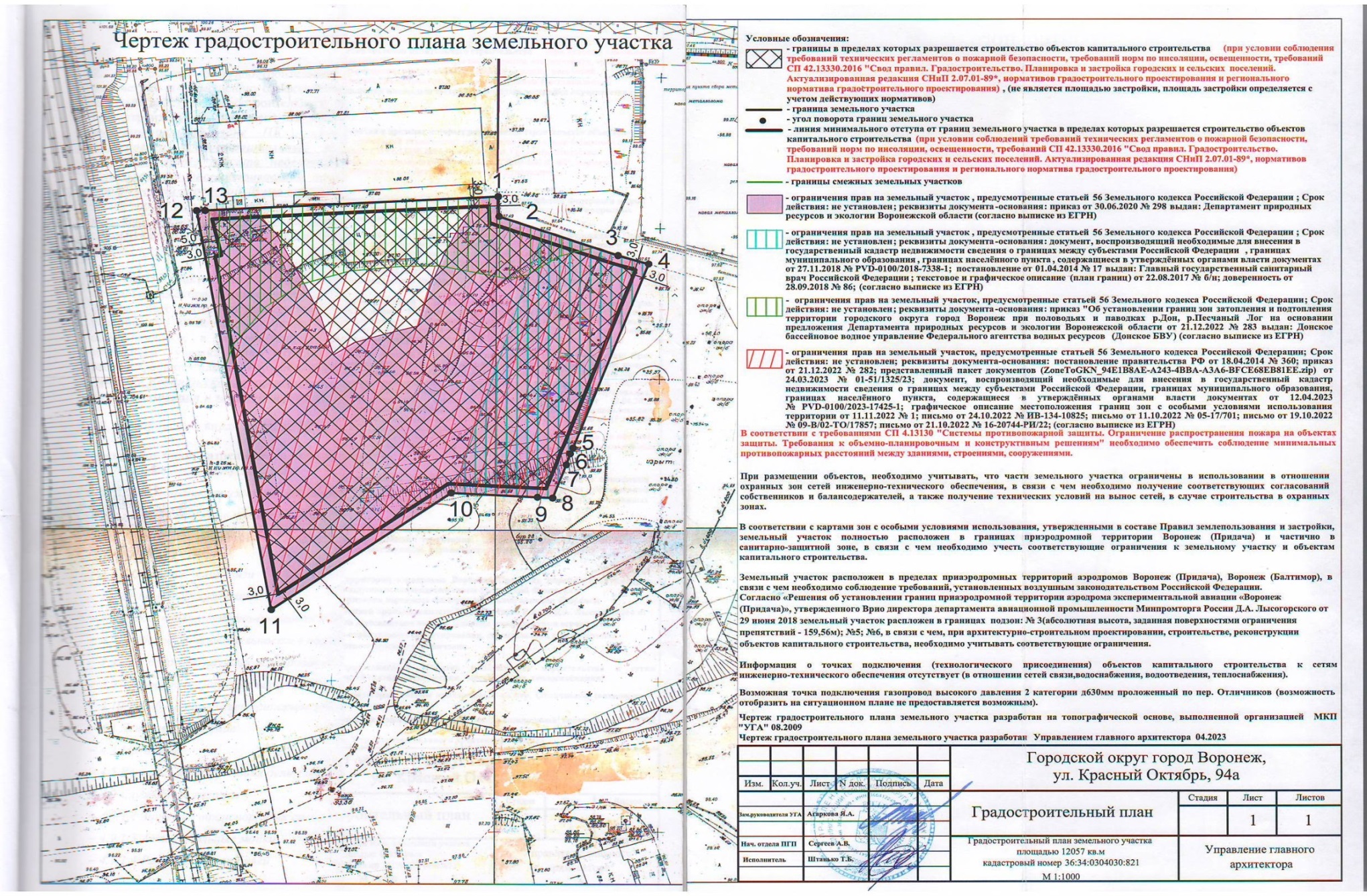 №  ______________ « ___»____________ 20__ г.Департамент имущественных и земельных отношений Воронежской области394006, г. Воронеж, пл. Ленина, 12ИНН 3666057069ОГРН 1023601570904____________ __________                                              М.П.____________ __________                                              М.П.